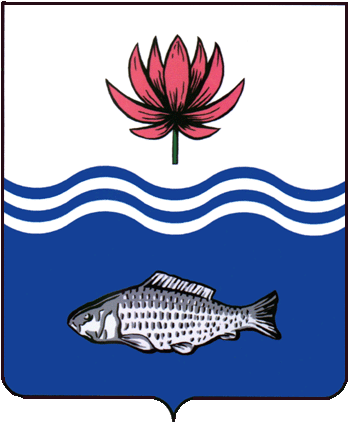 АДМИНИСТРАЦИЯ МО "ВОЛОДАРСКИЙ РАЙОН"АСТРАХАНСКОЙ ОБЛАСТИПОСТАНОВЛЕНИЕО предоставлении Гвасалия Т.В.в аренду земельного участка, расположенного по адресу:п. Володарский, ул. Мичурина, 35Рассмотрев протокол рассмотрения заявок и подведения итогов на участие в аукционе на право заключения договора аренды на земельный участок от 29.07.2020 г., в соответствии со ст. 39.11, ст. 39.12. Земельного кодекса РФ, Федеральным Законом от 13.07.2015 г. № 218 «О государственной регистрации недвижимости», администрация МО «Володарский район»ПОСТАНОВЛЯЕТ:1.Предоставить Гвасалия Теймуразу Владимировичу, 20.09.1944 года рождения (паспорт 12 01 № 139565, выдан Кировским РОВД гор. Астрахани, 27.04.2001 г., адрес постоянного места жительства: г. Астрахань, ул. Герасименко, 6, корп. 1, кв. 23) земельный участок в аренду сроком на 10 (десять) лет, с кадастровым номером 30:02:060103:710, общей площадью 148 кв.м., из категории «земли населенных пунктов», расположенный по адресу: Астраханская область, Володарский район, п. Володарский, ул. Мичурина, 35, разрешенное использование: для строительства магазина.2.Гвасалия Теймуразу Владимировичу:2.1.Заключить договор аренды земельного участка с администрацией МО «Володарский район».2.2.Зарегистрировать договор аренды земельного участка в Володарском отделе Управления Федеральной службы государственной регистрации, кадастра и картографии по Астраханской области в течение 30 дней со дня подписания договора аренды.2.3.Ежеквартально вносить причитающийся размер арендной платы в установленные договором сроки.2.4.При перемене места регистрации сообщить в отдел земельных и имущественных отношений, жилищной политики администрации МО «Володарский район».3.Отделу земельных и имущественных отношений, жилищной политики администрации МО «Володарский район» (Беккулова) внести соответствующие изменения в учетную и справочную документацию.4.Контроль за исполнением настоящего постановления оставляю за собой.И.о. заместителя главы по оперативной работе						Н.С. Беккуловаот 19.08.2020 г.N 909